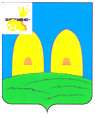 ГЛАВАМУНИЦИПАЛЬНОГО ОБРАЗОВАНИЯ
РОСЛАВЛЬСКОЕ ГОРОДСКОЕ ПОСЕЛЕНИЕ
РОСЛАВЛЬСКОГО РАЙОНА СМОЛЕНКОЙ ОБЛАСТИП О С Т А Н О В Л Е Н И Еот 17 ноября 2014 года   № 3О проведении публичных слушаний по проекту бюджета  Рославльского городского поселения Рославльского района Смоленской области на 2015 год В целях обсуждения проекта бюджета   Рославльского городского поселения Рославльского района Смоленской области на 2015 год, руководствуясь Федеральным законом от 06.10.2003             № 131-ФЗ «Об общих принципах организации местного самоуправления в Российской Федерации», Уставом Рославльского городского поселения Рославльского района Смоленской области,  Положением о бюджетном процессе в муниципальном образовании Рославльское городское поселение Рославльского района Смоленской области, утвержденным  решением Совета депутатов Рославльского городского поселения от 28.10.2010     № 48,постановляю:1. Провести публичные слушания по обсуждению проекта бюджета  Рославльского городского поселения Рославльского района Смоленской области на  2015 год.Назначить дату проведения публичных слушаний по обсуждению проекта бюджета  Рославльского городского поселения Рославльского района Смоленской области на 2015 год 25 ноября 2014 года в 16-00 в актовом зале Администрации муниципального образования «Рославльский район» Смоленской области по адресу: гор. Рославль,  пл. Ленина,    д.  1.3. Утвердить прилагаемый состав организационного комитета для осуществления организации публичных слушаний по обсуждению проекта бюджета	 Рославльского городского поселения Рославльского    района Смоленской области на 2015 год.4. Предложения по проекту бюджета Рославльского городского поселения Рославльского района Смоленской области на 2015  год направлять в Совет депутатов Рославльского городского поселения Рославльского района Смоленской области  до 24.11.2014 года по адресу: г. Рославль, ул. Заслонова,           д. 2, каб.15.5. Организационному комитету опубликовать данное постановление и проект бюджета Рославльского городского поселения Рославльского района Смоленской области на 2015 год  в средствах массовой информации (газета «Рославльская правда», официальный сайт Администрации муниципального образования «Рославльский район» Смоленской области (http://www.roslavl.ru)) для ознакомления населения.6.  Контроль  за  исполнением постановления оставляю за собой.                                                                                                                  С.Н. НевскийПриложение к постановлению Главы муниципального образования Рославлькое городское поселение Рославльского района Смоленской области от 17 ноября 2014 года № 3Состав организационного комитета для осуществления организациии публичных слушаний по обсуждению  проекта бюджета Рославльского городского поселения Рославльского района Смоленской области на 2015 годС.Н. Невский  – Глава муниципального образования Рославльское городское поселение Рославльского района Смоленской области – председатель организационного комитета;Н.В. Гаращенко – начальник юридического отдела  Администрации муниципального образования «Рославльский район» Смоленской области  – секретарь организационного комитета (по согласованию).Члены организационного комитета:Л.Ю. Жигунова – начальник Финансового управления Администрации муниципального образования «Рославльский район»                                       Смоленской области (по согласованию);Т.Ф. Миронова – заместитель начальника Финансового управления Администрации муниципального образования «Рославльский район»  Смоленской области (по согласованию);А.М. Горшков – председатель постоянной комиссии Совета депутатов по бюджету, финансовой и налоговой политике, по вопросам муниципального имущества; С.С. Воинский – депутат Совета депутатов Рославльского городского поселения Рославльского района Смоленской области.